ЗАЯВЛЕНИЕ6) Прошу зачислить меня на __________ курс _______________________________________________ формы обучения 								(очной, очно-заочной, заочной)7) для получения квалификации О себе сообщаю:8) Дата рождения _____________________  9) Место рождения ________________________________________________10) Пол _____________________________        11) Гражданство _______________________ Являюсь лицом, постоянно проживающим в Крыму □ да  / □ нет.  12) Образование: ________________________________________________________________________________________13) Документ об образовании: □ аттестат  / □ диплом  / □ другой  _______________________________________________: Серия _____________ №___________________ Дата выдачи _______________ г. Рег. номер____________________ Квалификация _______________________________ Специальность_________________________________________ Кем выдан ________________________________________________________________________________________ _________________________________________________________________________________________________ 14) Изучаемый иностранный язык _____________________________________________________________Дополнительная информация _____________________________________________________________________________15) № справки об образовании_____________________________________________________________________________				(наименование учебного заведения, дата выдачи)16) Диплом победителя или призера олимпиады школьников _____________________________________________________________________________________________________________________________________________________(наименование олимпиады, реквизиты диплома победителя или призера данной олимпиады)17) Документы, подтверждающие право на зачисление в институт вне конкурса или преимущественное право на зачисление в институт по конкурсу: _____________________________________________________________________реквизиты документа, подтверждающего наличие льготы:______________________________________________________18) Отношение к службе в Российской Армии: (а) Военнообязанный: □Да / □ Нет                 (б) Год призыва _______________________ (для военнообязанных)19) Приписное свидетельство (военный билет) _______________________________________________________________							(№, где, когда и кем выдано)20) Адрес фактического проживания ____________________________________________________________________________________________________________________________________________________________21) Прошу А) зачесть результаты ЕГЭ:(а) сдал(а) в (место сдачи и дата) ______________________________________________________________(б) результаты ЕГЭ:22) Ф.И.О. родителей, контактный телефон, место работы, должность (место работы и должность указываются по желанию абитуриента):23) Сведения о необходимости создания специальных условий при проведении вступительных испытаний для лиц с ограниченными возможностями здоровья или инвалидностью (указать перечень вступительных испытаний и специальные условия) ____________________________________________________________________________________24) Сведения о наличии индивидуальных достижений: _______________________________________________________________________________________________________________________________________________________________________________________________________________________________________________________________________________________________________________________________________________________________________________________________________________________________.25) На время обучения в институте нуждаюсь в общежитии: □ да / □ нет.26) Способ возврата поданных документов в случае непоступления на обучение (в случае представления оригиналов документов)_______________________________________________________________________________________27) Я: (а) ознакомлен(а) с Уставом института, свидетельством о государственной регистрации ОГРН № 1027810305544 от 09.12.2002;  лицензией от 14.07.2015 серия 90Л01 № 0008550.___________________		подпись(б) Высшее образование данного уровня получаю впервые: □ да / □ нет. ___________________	подпись(в) Согласен (согласна) на обработку своих персональных данных в порядке, установленном Федеральным законом от 27 июля 2006г. №152-Ф3 «О персональных данных» (Собрание законодательства Российской Федерации, 2006, №31, ст. 3451) ______________________________________________________________________	подпись(г) Ознакомлен(а) с датой завершения представления оригинала документа установленного образца (заявления о согласии на зачисление), обязуюсь подтвердить в срок до 12.10.2016 г. (для заочного отделения).___________________	подпись(д) Ознакомлен(а) с информацией о предоставляемых поступающим особых правах и преимуществах при приеме на обучение по программам бакалавриата.___________________	подпись(е) Ознакомлен(а) с правилами приема, утверждаемыми организацией самостоятельно, в том числе с правилами подачи апелляции по результатам вступительных испытаний, проводимых организацией самостоятельно;___________________	подпись(ж) Ознакомлен(а) с информацией о необходимости указания в заявлении о приеме достоверных сведений и представления подлинных документов;___________________	подпись(з) Подтверждаю одновременную подачу заявлений о приеме не более чем в пять организаций высшего образования, включая ЧОУ ВО БИЭПП, и не более чем по 3 направлениям в ЧОУ ВО БИЭПП.___________________	подпись(е) Подтверждаю одновременную подачу заявлений о приеме не более чем в 3 вуза (для лиц, постоянно проживающих в Крыму).___________________	подписьАбитуриент  __________________________(____________________________________) «____»_______________20___ г.Представитель (доверенное лицо) _________________(___________________________) «____»______________20___ г.Документы принял      ___________________________(___________________________) «____»______________20___ г.Ответственный секретарь Приемной комиссии __________________ (________________) «___»____________20___ г.РЕШЕНИЕ ПРИЕМНОЙ КОМИССИИ___________________________    _______________________________________________________ на _________курс 	(принять, отказать в приеме)	 	                       (Ф.И.О. абитуриента)направлению:  шифр:_______________ название: __________________________________________________________формы обучения: ________________________Заместитель председателя Приемной комиссии ________________________________ (________________________) 								(подпись)				(Ф.И.О.)	«___»__________________20___ г.Заведующий выпускающей кафедрой ________________________________________ (________________________)						(название)  		(подпись)				(Ф.И.О.)	«___»__________________20___ г.Ответственный секретарь Приемной комиссии ________________________________ (________________________)								(подпись)				(Ф.И.О.)	«___»__________________20___ г.Ректору Балтийского института экологии, политики и права, 
частного образовательного учреждения высшего образования 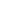 1) от гр. ___________________________________________________________________(фамилия, имя, отчество)_________________________________________________________________________2) паспорт _________________________________  выдан «___»_______________ ____г.__________________________________________________________________________                                                                                                              (кем выдан)__________________________________________________________________________  3) Адрес регистрации: __________________________________________________________________________                                                         (индекс, район, город, поселок, улица дом, квартира)___________________________________________________________________________ 4) e-mail: _____________________________  5) Контактный телефон: (дом.) __________________________________(моб.) _________________________________________Фото3 ґ 4 смКодСпециальность/направление подготовки40.03.01Юриспруденция (Гражданско-правовой профиль)□40.03.01Юриспруденция (Уголовно-правовой профиль)□38.03.01Экономика (профиль Бухгалтерский учет, анализ и аудит)□______________________________________________(предмет)(балл)(дата)(подпись)______________________________________________(предмет)(балл)(дата)(подпись)______________________________________________(предмет)(балл)(дата)(подпись)Б) допустить меня к следующим вступительным испытаниям, проводимым ЧОУ ВО БИЭПП самостоятельно:____________________________________________________________________________результаты вступительных испытаний:Б) допустить меня к следующим вступительным испытаниям, проводимым ЧОУ ВО БИЭПП самостоятельно:____________________________________________________________________________результаты вступительных испытаний:Б) допустить меня к следующим вступительным испытаниям, проводимым ЧОУ ВО БИЭПП самостоятельно:____________________________________________________________________________результаты вступительных испытаний:Б) допустить меня к следующим вступительным испытаниям, проводимым ЧОУ ВО БИЭПП самостоятельно:____________________________________________________________________________результаты вступительных испытаний:Б) допустить меня к следующим вступительным испытаниям, проводимым ЧОУ ВО БИЭПП самостоятельно:____________________________________________________________________________результаты вступительных испытаний:ОтецМатьФИОКонтактный телефонМесто работы и должностьУтверждаюПредседатель Приемной комиссии, Ректор________________________ Е.Д. Рейфе«___»______________20___ г.